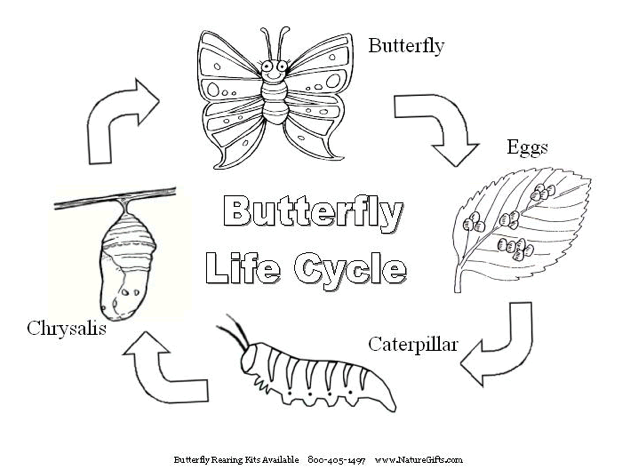 Grade 1DRAFTLesson:  Exploring the Life Cycle of Butterflies – Part 1Lesson:  Exploring the Life Cycle of Butterflies – Part 1Reference to English Interconnections LessonExploring the Life Cycle of Frogs and Butterflies p. 105Science Standard(s): Standard 4.2Science Standard(s): Standard 4.2Science Standard(s): Standard 4.2Science Standard(s): Standard 4.2Content Objective(s):Content Objective(s):Language Objective(s):Language Objective(s):Students will name the 4 parts of the life cycle of a butterfly during whole group instruction.Je peux nommer les 4 parties du cycle de la vie d’un papillon.Students will name the 4 parts of the life cycle of a butterfly during whole group instruction.Je peux nommer les 4 parties du cycle de la vie d’un papillon.Students will say the 4 parts of the life cycle of a butterfly during whole group instruction.Je peux dire les 4 parties du cycle de la vie d’un papillon.Students will say the 4 parts of the life cycle of a butterfly during whole group instruction.Je peux dire les 4 parties du cycle de la vie d’un papillon.Essential Questions:How do living tings meet their needs in my neighborhood?Essential Questions:How do living tings meet their needs in my neighborhood?Required Academic Vocabulary for Word Wall:Listen:  un papillon, un œuf, une chenille, une chrysalide, devientSpeak: un papillon, un œuf, une chenille, une chrysalideRead: Write: Sentence Frames:Required Academic Vocabulary for Word Wall:Listen:  un papillon, un œuf, une chenille, une chrysalide, devientSpeak: un papillon, un œuf, une chenille, une chrysalideRead: Write: Sentence Frames:Materials:Video of the life cycle of a butterflyColored pictures of the life cycle of a butterfly  (large enough for the entire class to see clearly)Materials:Video of the life cycle of a butterflyColored pictures of the life cycle of a butterfly  (large enough for the entire class to see clearly)Additional Lesson Vocabulary:La nourriture, l’air, feuilles, fleur, voler food, air, leaves, flower, flyReview Vocabulary:Sentence Frames:  Le cycle de la vie d’un papillon est _________.Additional Lesson Vocabulary:La nourriture, l’air, feuilles, fleur, voler food, air, leaves, flower, flyReview Vocabulary:Sentence Frames:  Le cycle de la vie d’un papillon est _________.Lesson:  Life Cycle of Butterflies – Part 1Lesson:  Life Cycle of Butterflies – Part 1Instructional Time: 20 minutesInstructional Time: 20 minutesOpening:  (5 minutes)Show a video about the life cycle of the butterfly. Turn off the sound and narrate the video in the target language or find a video about the life cycle of a butterfly in the target language.http://video.nationalgeographic.com/video/kids/animals-pets-kids/bugs-kids/butterflies-kids/T:  “Nous venons de regarder une vidéo sur le cycle de la vie d’un papillon.  Introduction to New Material (Direct Instruction): (15 minutes)T:  “Il y a 4 parties dans le cycle de la vie d’un papillon. Je vais afficher une image de chaque partie. La première est un œuf. L’œuf est-il grand ou petit ? (Act out the words big and small). Dites à votre voisin si l’œuf du papillon est grand ou petit.S:  Will turn to their neighbor and say “petit”T:  “L’œuf du papillon est-il rond ou carré? (Act out the shapes with your hands).  Dites à votre voisin si l’œuf du papillon est rond ou carré.”S:  will turn to their neighbor and say “rond”T:  “Bien, l’œuf du papillon est petit et rond. La deuxième partie du cycle de la vie d’un papillon est une chenille. De quelle couleur est cette chenille ? Est-ce rouge ou vert ?  (point out the two colors around the room as you ask the question)  Mettez vos mains sur votre tête si vous pensez que la chenille est verte.”S:  will put their hands on their head.  T:  “Vous avez raison, la chenille est verte. Dite-le avec moi, ‘La chenille est verte.’”S:  will say with the teacher, “la chenille est verte.”T:  “Bien, la première partie du cycle de la vie d’un papillon est l’œuf. Dites-le avec moi ‘œuf’.S:  will say with the teacher, “œuf”T:  “La deuxième partie du cycle de la vie d’un papillon est la chenille. Dites-le avec moi ‘chenille’.”S:  will say with the teacher, “chenille”T:  “Super! La troisième partie du cycle de la vie d’un papillon est la chrysalide. De quelle couleur est la chrysalide ? Dites-le à votre voisin.”S:  will tell their neighbor the color of the chrysalis.T:  “Revoyons le cycle de la vie d’un papillon. La première partie est l’___ ? Levez votre main si vous le savez. Tout le monde le dit à trois. 1, 2, 3.S:  will say, “l’œuf” as a whole group.T:  “La deuxième partie est la _____ ? Levez votre main si vous le savez. Tout le monde le dit à 3. 1, 2, 3.S:  will say, “chenille” as a whole group.T:  “La première partie est l’œuf, la deuxième partie est la chenille et la troisième partie est la ______ ? A trois, dites-le avec moi. 1, 2, 3.S:  will shout out “chrysalide” as whole group.  T:  “La quatrième et dernière partie du cycle de la vie d’un papillon est le PAPILLON !! Dites-le avec moi, ‘papillon’.S:  will say with the teacher, “papillon”T:  “Super! Dites à votre voisin quelle est la dernière partie du cycle de la vie d’un papillon. Vous direz papillon !”S:  will turn to their neighbor and say “papillon”T:  “Papillon, papillon, papillon. Quelles couleurs voyez-vous sur le papillon ? Levez votre main et je vous appellerai.”S:  will raise their hand and say the colors of the butterfly.  T:  “Revoyons tout encore une fois. La première partie est ______ ?”S:  will respond, “l’œuf”T:  “La deuxième est la ________?”S:  will respond, “chenille”T:  “La troisième partie est la ________?”S:  will respond, “chrysalide”T:  “La quatrième partie est le ________?”S: will respond, “papillon.”T:  “Vous avez raison, cela va de l’œuf, à la chenille, à la chrysalide et enfin le papillon !”Closing: (1 minutes)T:  “Bon travail aujourd’hui. Vous avez appris le cycle de la vie d’un papillon. La prochaine fois, nous allons faire une activité avec le cycle de la vie d’un papillon.”Opening:  (5 minutes)Show a video about the life cycle of the butterfly. Turn off the sound and narrate the video in the target language or find a video about the life cycle of a butterfly in the target language.http://video.nationalgeographic.com/video/kids/animals-pets-kids/bugs-kids/butterflies-kids/T:  “Nous venons de regarder une vidéo sur le cycle de la vie d’un papillon.  Introduction to New Material (Direct Instruction): (15 minutes)T:  “Il y a 4 parties dans le cycle de la vie d’un papillon. Je vais afficher une image de chaque partie. La première est un œuf. L’œuf est-il grand ou petit ? (Act out the words big and small). Dites à votre voisin si l’œuf du papillon est grand ou petit.S:  Will turn to their neighbor and say “petit”T:  “L’œuf du papillon est-il rond ou carré? (Act out the shapes with your hands).  Dites à votre voisin si l’œuf du papillon est rond ou carré.”S:  will turn to their neighbor and say “rond”T:  “Bien, l’œuf du papillon est petit et rond. La deuxième partie du cycle de la vie d’un papillon est une chenille. De quelle couleur est cette chenille ? Est-ce rouge ou vert ?  (point out the two colors around the room as you ask the question)  Mettez vos mains sur votre tête si vous pensez que la chenille est verte.”S:  will put their hands on their head.  T:  “Vous avez raison, la chenille est verte. Dite-le avec moi, ‘La chenille est verte.’”S:  will say with the teacher, “la chenille est verte.”T:  “Bien, la première partie du cycle de la vie d’un papillon est l’œuf. Dites-le avec moi ‘œuf’.S:  will say with the teacher, “œuf”T:  “La deuxième partie du cycle de la vie d’un papillon est la chenille. Dites-le avec moi ‘chenille’.”S:  will say with the teacher, “chenille”T:  “Super! La troisième partie du cycle de la vie d’un papillon est la chrysalide. De quelle couleur est la chrysalide ? Dites-le à votre voisin.”S:  will tell their neighbor the color of the chrysalis.T:  “Revoyons le cycle de la vie d’un papillon. La première partie est l’___ ? Levez votre main si vous le savez. Tout le monde le dit à trois. 1, 2, 3.S:  will say, “l’œuf” as a whole group.T:  “La deuxième partie est la _____ ? Levez votre main si vous le savez. Tout le monde le dit à 3. 1, 2, 3.S:  will say, “chenille” as a whole group.T:  “La première partie est l’œuf, la deuxième partie est la chenille et la troisième partie est la ______ ? A trois, dites-le avec moi. 1, 2, 3.S:  will shout out “chrysalide” as whole group.  T:  “La quatrième et dernière partie du cycle de la vie d’un papillon est le PAPILLON !! Dites-le avec moi, ‘papillon’.S:  will say with the teacher, “papillon”T:  “Super! Dites à votre voisin quelle est la dernière partie du cycle de la vie d’un papillon. Vous direz papillon !”S:  will turn to their neighbor and say “papillon”T:  “Papillon, papillon, papillon. Quelles couleurs voyez-vous sur le papillon ? Levez votre main et je vous appellerai.”S:  will raise their hand and say the colors of the butterfly.  T:  “Revoyons tout encore une fois. La première partie est ______ ?”S:  will respond, “l’œuf”T:  “La deuxième est la ________?”S:  will respond, “chenille”T:  “La troisième partie est la ________?”S:  will respond, “chrysalide”T:  “La quatrième partie est le ________?”S: will respond, “papillon.”T:  “Vous avez raison, cela va de l’œuf, à la chenille, à la chrysalide et enfin le papillon !”Closing: (1 minutes)T:  “Bon travail aujourd’hui. Vous avez appris le cycle de la vie d’un papillon. La prochaine fois, nous allons faire une activité avec le cycle de la vie d’un papillon.”Opening:  (5 minutes)Show a video about the life cycle of the butterfly. Turn off the sound and narrate the video in the target language or find a video about the life cycle of a butterfly in the target language.http://video.nationalgeographic.com/video/kids/animals-pets-kids/bugs-kids/butterflies-kids/T:  “Nous venons de regarder une vidéo sur le cycle de la vie d’un papillon.  Introduction to New Material (Direct Instruction): (15 minutes)T:  “Il y a 4 parties dans le cycle de la vie d’un papillon. Je vais afficher une image de chaque partie. La première est un œuf. L’œuf est-il grand ou petit ? (Act out the words big and small). Dites à votre voisin si l’œuf du papillon est grand ou petit.S:  Will turn to their neighbor and say “petit”T:  “L’œuf du papillon est-il rond ou carré? (Act out the shapes with your hands).  Dites à votre voisin si l’œuf du papillon est rond ou carré.”S:  will turn to their neighbor and say “rond”T:  “Bien, l’œuf du papillon est petit et rond. La deuxième partie du cycle de la vie d’un papillon est une chenille. De quelle couleur est cette chenille ? Est-ce rouge ou vert ?  (point out the two colors around the room as you ask the question)  Mettez vos mains sur votre tête si vous pensez que la chenille est verte.”S:  will put their hands on their head.  T:  “Vous avez raison, la chenille est verte. Dite-le avec moi, ‘La chenille est verte.’”S:  will say with the teacher, “la chenille est verte.”T:  “Bien, la première partie du cycle de la vie d’un papillon est l’œuf. Dites-le avec moi ‘œuf’.S:  will say with the teacher, “œuf”T:  “La deuxième partie du cycle de la vie d’un papillon est la chenille. Dites-le avec moi ‘chenille’.”S:  will say with the teacher, “chenille”T:  “Super! La troisième partie du cycle de la vie d’un papillon est la chrysalide. De quelle couleur est la chrysalide ? Dites-le à votre voisin.”S:  will tell their neighbor the color of the chrysalis.T:  “Revoyons le cycle de la vie d’un papillon. La première partie est l’___ ? Levez votre main si vous le savez. Tout le monde le dit à trois. 1, 2, 3.S:  will say, “l’œuf” as a whole group.T:  “La deuxième partie est la _____ ? Levez votre main si vous le savez. Tout le monde le dit à 3. 1, 2, 3.S:  will say, “chenille” as a whole group.T:  “La première partie est l’œuf, la deuxième partie est la chenille et la troisième partie est la ______ ? A trois, dites-le avec moi. 1, 2, 3.S:  will shout out “chrysalide” as whole group.  T:  “La quatrième et dernière partie du cycle de la vie d’un papillon est le PAPILLON !! Dites-le avec moi, ‘papillon’.S:  will say with the teacher, “papillon”T:  “Super! Dites à votre voisin quelle est la dernière partie du cycle de la vie d’un papillon. Vous direz papillon !”S:  will turn to their neighbor and say “papillon”T:  “Papillon, papillon, papillon. Quelles couleurs voyez-vous sur le papillon ? Levez votre main et je vous appellerai.”S:  will raise their hand and say the colors of the butterfly.  T:  “Revoyons tout encore une fois. La première partie est ______ ?”S:  will respond, “l’œuf”T:  “La deuxième est la ________?”S:  will respond, “chenille”T:  “La troisième partie est la ________?”S:  will respond, “chrysalide”T:  “La quatrième partie est le ________?”S: will respond, “papillon.”T:  “Vous avez raison, cela va de l’œuf, à la chenille, à la chrysalide et enfin le papillon !”Closing: (1 minutes)T:  “Bon travail aujourd’hui. Vous avez appris le cycle de la vie d’un papillon. La prochaine fois, nous allons faire une activité avec le cycle de la vie d’un papillon.”Opening:  (5 minutes)Show a video about the life cycle of the butterfly. Turn off the sound and narrate the video in the target language or find a video about the life cycle of a butterfly in the target language.http://video.nationalgeographic.com/video/kids/animals-pets-kids/bugs-kids/butterflies-kids/T:  “Nous venons de regarder une vidéo sur le cycle de la vie d’un papillon.  Introduction to New Material (Direct Instruction): (15 minutes)T:  “Il y a 4 parties dans le cycle de la vie d’un papillon. Je vais afficher une image de chaque partie. La première est un œuf. L’œuf est-il grand ou petit ? (Act out the words big and small). Dites à votre voisin si l’œuf du papillon est grand ou petit.S:  Will turn to their neighbor and say “petit”T:  “L’œuf du papillon est-il rond ou carré? (Act out the shapes with your hands).  Dites à votre voisin si l’œuf du papillon est rond ou carré.”S:  will turn to their neighbor and say “rond”T:  “Bien, l’œuf du papillon est petit et rond. La deuxième partie du cycle de la vie d’un papillon est une chenille. De quelle couleur est cette chenille ? Est-ce rouge ou vert ?  (point out the two colors around the room as you ask the question)  Mettez vos mains sur votre tête si vous pensez que la chenille est verte.”S:  will put their hands on their head.  T:  “Vous avez raison, la chenille est verte. Dite-le avec moi, ‘La chenille est verte.’”S:  will say with the teacher, “la chenille est verte.”T:  “Bien, la première partie du cycle de la vie d’un papillon est l’œuf. Dites-le avec moi ‘œuf’.S:  will say with the teacher, “œuf”T:  “La deuxième partie du cycle de la vie d’un papillon est la chenille. Dites-le avec moi ‘chenille’.”S:  will say with the teacher, “chenille”T:  “Super! La troisième partie du cycle de la vie d’un papillon est la chrysalide. De quelle couleur est la chrysalide ? Dites-le à votre voisin.”S:  will tell their neighbor the color of the chrysalis.T:  “Revoyons le cycle de la vie d’un papillon. La première partie est l’___ ? Levez votre main si vous le savez. Tout le monde le dit à trois. 1, 2, 3.S:  will say, “l’œuf” as a whole group.T:  “La deuxième partie est la _____ ? Levez votre main si vous le savez. Tout le monde le dit à 3. 1, 2, 3.S:  will say, “chenille” as a whole group.T:  “La première partie est l’œuf, la deuxième partie est la chenille et la troisième partie est la ______ ? A trois, dites-le avec moi. 1, 2, 3.S:  will shout out “chrysalide” as whole group.  T:  “La quatrième et dernière partie du cycle de la vie d’un papillon est le PAPILLON !! Dites-le avec moi, ‘papillon’.S:  will say with the teacher, “papillon”T:  “Super! Dites à votre voisin quelle est la dernière partie du cycle de la vie d’un papillon. Vous direz papillon !”S:  will turn to their neighbor and say “papillon”T:  “Papillon, papillon, papillon. Quelles couleurs voyez-vous sur le papillon ? Levez votre main et je vous appellerai.”S:  will raise their hand and say the colors of the butterfly.  T:  “Revoyons tout encore une fois. La première partie est ______ ?”S:  will respond, “l’œuf”T:  “La deuxième est la ________?”S:  will respond, “chenille”T:  “La troisième partie est la ________?”S:  will respond, “chrysalide”T:  “La quatrième partie est le ________?”S: will respond, “papillon.”T:  “Vous avez raison, cela va de l’œuf, à la chenille, à la chrysalide et enfin le papillon !”Closing: (1 minutes)T:  “Bon travail aujourd’hui. Vous avez appris le cycle de la vie d’un papillon. La prochaine fois, nous allons faire une activité avec le cycle de la vie d’un papillon.”Assessment:Assessment:Assessment:Assessment:Observe students during whole class instruction.Observe students during whole class instruction.Observe students during whole class instruction.Observe students during whole class instruction.Extra Ideas:Extra Ideas:Extra Ideas:Extra Ideas: